INTERPRETATION WORKSHEET #1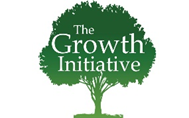         --------------------------------------------------------- Interpretive Questions ----------------------------------------------------------ObservationWhat?Why?So What?GenreWhat is the connection between this narrative and scientific theories of origins?Why does the author tell of earth’s origin in narrative genre?So, what effect will the narrative genre have on our reading of the text?WordsWhat are the “heavens” in verse 1? Are they the same or different from “heaven” in verse 8? What does it mean to be “without form” or “void”?  What is a “day” in Genesis 1? Is it the same thing we mean by “day”?  What is the difference between “livestock” and “beasts of the earth” in verse 24?Why is earth initially formless, empty, and dark?So, what is our world like now? Does it still have any formlessness, shapelessness, or darkness?ObservationWhat?Why?So What?GrammarWhat does it mean to be “made in God’s image”?Why doesn’t God make a finished earth in verse 1?Why does God delegate dominion to humanity?Why does God rest? Is he worn out?So, what does God expect of humanity as being made in his image? So, what might cause humanity to lose the image of God? Is that possible? So, what does godly dominion look like in everyday life? So, what did this dominion mandate mean for the original audience? So, what does this mean for vegetarianism, environmentalism, animal rights, and ecology (or other issues we face today)?    StructureWhen were Satan and the angels created?How did plants survive without pollinating insects?Why does God take six days to finish the earth? Why does God tackle earth’s three areas of incompleteness one at a time?So, what is our purpose in work and rest, and how does it mirror God’s purpose?MoodWhat about Day 6 makes the creation “very good”?Why does the chapter climax with Day 6?So, what role do God’s words on Day 6 serve in the context of the whole chapter?